CLEANSING STREAMSEMINAR & FREEDOM DAYSchedule - Autumn 2019Tuesday 7:00 – 9:00 pm FREEDOM DAY PREPARATION CLASSES:21 May:Session 1 – Knowing the Father28 May:Session 2 - Walking in the Spirit4 June:Session 3 – Committing Everything to God11 June:Session 4 - Speaking Words of Life18 June:Session 5 – The Bait of Satan (if you offer this)18 June:Session 6 - Entering the Cleansing Stream25 June: Session 7 - Pressing Toward the GoalCLEANSING STREAM FREEDOM DAYSaturday 22 June9 AM – 5 PMatTaurangaFreedom Day payment: $60.00 due _________          Registration Deadline:Sunday, 12 May, 2019Please hand in Registration form andFULL Payment of materials.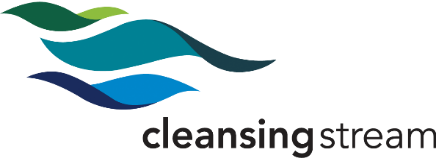 Seminar RegistrationName: ____________________________________________________________	Spouse's Name_____________________________________________________	(if attending)Address:_____________________________________ 	               Suburb:_________________	 	Post Code: ___________Home Phone: __________________	Work Phone: _________________________ 	Cell: _______________________E-Mail: _____________________________________________________________________________________________________Home Church: _________________________________________ 	Prior to attending the Freedom Day, I commit:    To view the six main teaching session videos.  To complete the associated homework.  To follow through with my Cleansing Stream financial obligationsFollowing the Freedom Day:  To view the seventh main teaching session video and complete the associated homework.Signature:  ______________________________________________________ 		Date: ________________________Spouse's Signature:  _______________________________________________ 		Date: ________________________(if attending)Pastor's Approval:  ________________________________________________		Date: ________________________(If you are a part of another church, please have your pastor sign.)